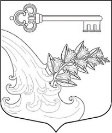 АДМИНИСТРАЦИЯ УЛЬЯНОВСКОГО ГОРОДСКОГО ПОСЕЛЕНИЯ ТОСНЕНСКОГО РАЙОНА ЛЕНИНГРАДСКОЙ ОБЛАСТИПОСТАНОВЛЕНИЕ О мерах по предотвращению распространения новой коронавирусной инфекции (COVID-19) на территории Ульяновского городского поселения Тосненского района Ленинградской области В соответствии с Федеральным законом от 06.10.2003 г. № 131-ФЗ «Об общих принципах организации местного самоуправления в Российской Федерации», указом Президента РФ от 20.10.2021 № 595 «Об установлении на территории Российской Федерации нерабочих дней в октябре – ноябре 2021 г.», постановлением Правительства Ленинградской области от 13.08.2020 № 573 «О мерах по предотвращению новой коронавирусной инфекции (COVID – 19) на территории Ленинградской области и признании утратившими силу отдельных постановлений Правительства Ленинградской области», постановлением Правительства Ленинградской области 
от 13.03.2020 № 117 «О введении на территории Ленинградской области режима повышенной готовности для органов управления и сил Ленинградской областной подсистемы РСЧС и некоторых мерах по предотвращению распространения новой коронавирусной инфекции COVID – 19 на территории Ленинградской области»ПОСТАНОВЛЯЮ:1. Администрации Ульяновского городского поселения Тосненского района Ленинградской области (далее – Администрация) и подведомственным ей учреждениям обеспечить исполнение Методических рекомендаций по режиму труда, разработанных Министерством труда и социальной защиты Российской Федерации в соответствии с поручением Правительства Российской Федерации от 16.03.2020 № ММ-П9-1861.2. Руководителю Муниципального казенного учреждения культуры "Театрально-культурный центр "Саблино" Ульяновского городского поселения Тосненского района Ленинградской области":2.1. Принять необходимые меры для обеспечения проведения профилактических прививок против новой короновирусной инфекции COVID-19 работникам, сотрудникам с учётом медицинских противопоказаний к проведению COVID-19;2.2.Обеспечивать с 15 ноября 2021 года на постоянной основе наличие у не менее 100 процентов сотрудников (работников) (от фактической численности) документов, подтверждающих прохождение полного курса вакцинации от COVID-19, или медицинский отвод от вакцинации COVID-19, или факт заболевания COVID-19 в течении последних шести месяцев, или отрицательный результат лабораторного исследования методом полимеразной цепной реакции на наличие коронавирусной инфекции (COVID-19), проведенного не позднее чем за 72 часа.2.3.Усилить информационно-разъяснительную работу среди работников, сотрудников по вопросам профилактики новой коронавирусной инфекции COVID-19.2.4.Соблюдать обязательные для использования гражданами и организациями правил поведения при введении режима повышенной готовности или чрезвычайной ситуации, установленных Правительством Ленинградской области.2.5.Проведение массовых мероприятий, предусмотренных приложением 2 к постановлению Правительства Ленинградской области от 22.10.2021 № 685, разрешается при условии наличия у посетителей, достигших 18-летнего возраста, документов, подтверждающих прохождение полного курса вакцинации от COVID-19, или факт заболевания COVID-19 в течение последних шести месяцев, или отрицательный результат лабораторного исследования методом полимеразной цепной реакции на наличие коронавирусной инфекции (COVID-19), проведенного не позднее чем за 72 часа, при этом заселение в гостиницы, иные средства размещения также допускается при отрицательном результате исследования посетителей на наличие коронавирусной инфекции (COVID-19) посредством экспресс-теста.2.6.Установить режим работы в не рабочие дни в октябре – ноябре 2021 г. локальными нормативными актами с учетом ограничений, предусмотренных постановлением Правительства Ленинградской области от 13 августа 2020 года № 573 "О мерах по предотвращению распространения новой коронавирусной инфекции (COVID-19) на территории Ленинградской области и признании утратившими силу отдельных постановлений Правительства Ленинградской области". 3.Организовать доступ обучающихся на открытые спортивные стадионы и площадки общеобразовательных организаций и организаций дополнительного образования с проведением дезинфекционных мероприятий в целях профилактики заболеваний, вызываемых новой коронавирусной инфекцией (COVID-19), в соответствии с требованиями раздела «Спорт на открытом воздухе» согласно приложению 2 к постановлению Правительства Ленинградской области от 13.08.2020 № 573 «О мерах по предотвращению новой коронавирусной инфекции (COVID – 19) на территории Ленинградской области и признании утратившими силу отдельных постановлений Правительства Ленинградской области.4.Обеспечивать с 15 ноября 2021 года на постоянной основе  наличие у не менее 100 процентов муниципальных служащих администрации Ульяновского городского поселения Тосненского района Ленинградской области, работников администрации, замещающих должности, не являющиеся должностями муниципальной службы (от фактической численности) документов, подтверждающих прохождение полного курса вакцинации от COVID-19, или медицинский отвод от вакцинации COVID-19, или факт заболевания COVID-19 в течении последних шести месяцев, или отрицательный результат лабораторного исследования методом полимеразной цепной реакции на наличие коронавирусной инфекции (COVID-19), проведенного не позднее чем за 72 часа.Предоставить муниципальным служащим и работникам, замещающим должности, не являющиеся должностями муниципальной службы, администрации Ульяновского городского поселения Тосненского района Ленинградской области, прошедшим вакцинацию, дополнительный день отдыха в день, следующий после дня вакцинации, с сохранением среднего заработка.5.В период с 30.10.2021 по 07.11.2021 год:Сектору по вопросам муниципальной службы и кадров обеспечить работу сотрудников в количестве не менее 10 процентов численного состава администрации, оставшимся сотрудникам осуществлять трудовую деятельность с использованием средств удаленного доступа.6. Сектору делопроизводства обнародовать настоящее постановление и разместить на официальном сайте администрации в информационно-телекоммуникационной сети «Интернет».7.Сектору по вопросам муниципальной службы и кадров отдела правового обеспечения администрации Ульяновского городского поселения Тосненского района Ленинградской области обеспечить доведение настоящего постановления до сотрудников администрации и подведомственных учреждений под роспись.8. Контроль за исполнением настоящего постановления оставляю за собой.9.Настоящее постановление вступает в силу с момента опубликования.Глава администрации                                                          К.И. Камалетдинов29.10.2021№881